§390-B.  Reimbursement for purchase of supplemental life insuranceA member of the National Guard or the Reserves of the United States Armed Forces assigned to a unit located in the State who serves in the theater of operations for Operation Enduring Freedom or Operation Iraqi Freedom during any month in the 2006 calendar year is eligible to receive reimbursement for the cost of the monthly premium for supplemental life insurance offered by the Federal Government from the Commissioner of Defense, Veterans and Emergency Management in an amount up to $16.25 per month for each month in 2006 that member serves in either theater of operations and for which that member purchases supplemental insurance.  [PL 2005, c. 519, Pt. W, §2 (NEW).]SECTION HISTORYPL 2005, c. 519, §W2 (NEW). The State of Maine claims a copyright in its codified statutes. If you intend to republish this material, we require that you include the following disclaimer in your publication:All copyrights and other rights to statutory text are reserved by the State of Maine. The text included in this publication reflects changes made through the First Regular and First Special Session of the 131st Maine Legislature and is current through November 1. 2023
                    . The text is subject to change without notice. It is a version that has not been officially certified by the Secretary of State. Refer to the Maine Revised Statutes Annotated and supplements for certified text.
                The Office of the Revisor of Statutes also requests that you send us one copy of any statutory publication you may produce. Our goal is not to restrict publishing activity, but to keep track of who is publishing what, to identify any needless duplication and to preserve the State's copyright rights.PLEASE NOTE: The Revisor's Office cannot perform research for or provide legal advice or interpretation of Maine law to the public. If you need legal assistance, please contact a qualified attorney.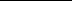 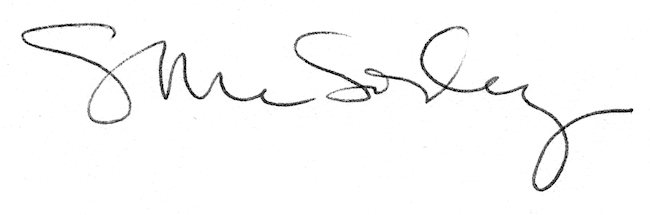 